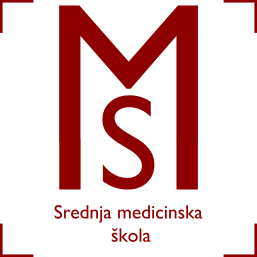 Srednja medicinska škola Slavonski BrodVatroslava Jagića 3A35 000 Slavonski BrodNADOKNADA Pripreme za državnu maturu iz Njemačkog jezikaSlavonski Brod, 25. svibnja 2018. 29.5. (utorak)5.a, 5.b7.10-8.454b8.50-10.254.6. (ponedjeljak)5.a, 5.b7.10-8.454b8.50-10.255.6. (utorak)5.a, 5.b7.10-8.454b8.50-10.25